   PRE-K SNACK CALENDAR   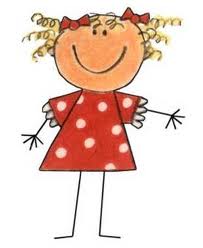 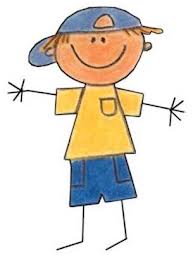 JanuaryTheme: Winter Fun, Folk Tales and Fairy TalesShow & Tell:  Bring in your favorite version of a Folk Tale or Fairy Tale.Please refrain from Frozen and other “modern fairy tales”.  We would like olderstories that have been told through the generations and are not commercialized.The children really enjoyed the Gingerbread Man, and we will begin January withthe Ukrainian folktale, The Mitten.  SunMonTueWedThuFriSat1                 2TEACHER   SNACK3456789PENNYAVERSONIANWESLEYARIA10111213141516MADELINECHRISTOPHEREMMERICHMEINOLAN17181920212223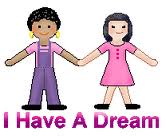 EXTENDED DAYMADIOSN   KAYLEEMADIOSNBIANCA24              25NAOMI26DYLAN27NOLAN28AUBREY29SPECIAL BAKE DAY30